  5th  .  2    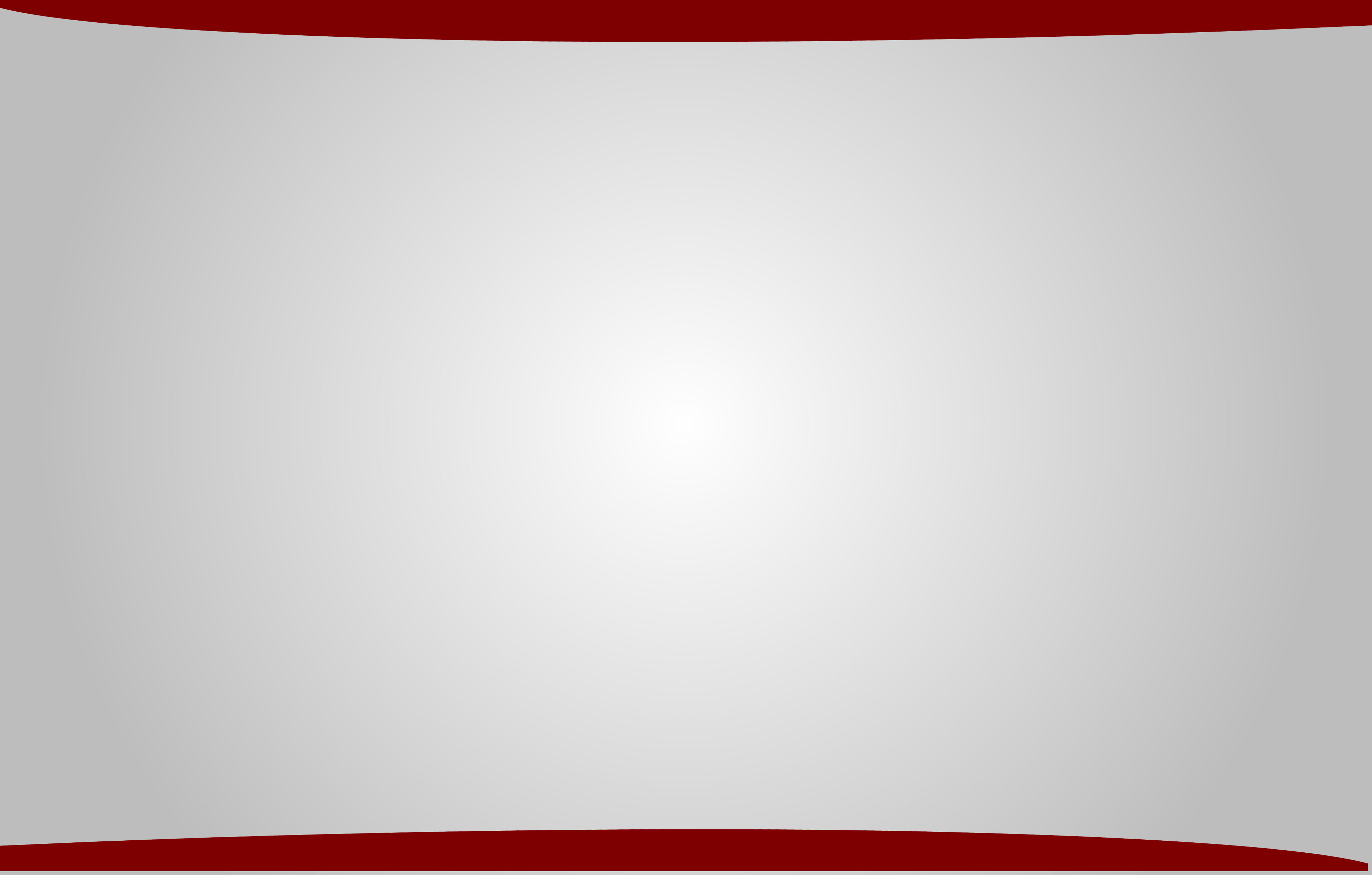 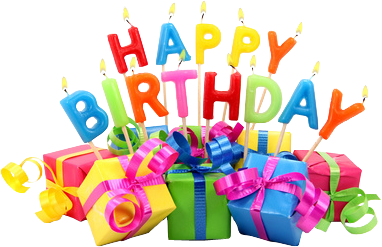 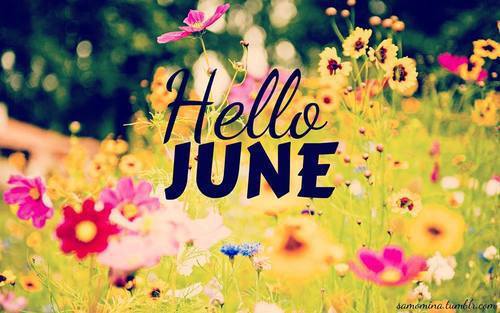 12Wed       